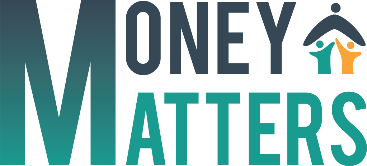 O facilitador sugerirá que algumas pessoas digam que há dois tipos de dívida: dívida "boa" e dívida 'má'. Identifique na lista abaixo o que pode ser visto como uma dívida 'boa' por si ou por uma família.empréstimo para a educaçãohipoteca da casacompra de itens essenciaisempréstimo para comprar os últimos artigos de modaempréstimo para tratamentos médicos empréstimo para comprar ações e títulosempréstimo para pagar dividas em atrasoEscreva-os na primeira coluna, explicando o porquê na segunda coluna.Há alguma outra sugestão?As minhas futuras "boas dívidas" podem ser:Porquê?